Задания для рисования по клеточкам под диктовку
Возраст: 5+
Готовим руку к письму, развиваем графомоторику, повышаем интерес к учёбе.
Начинать рисунок следует от красной точки.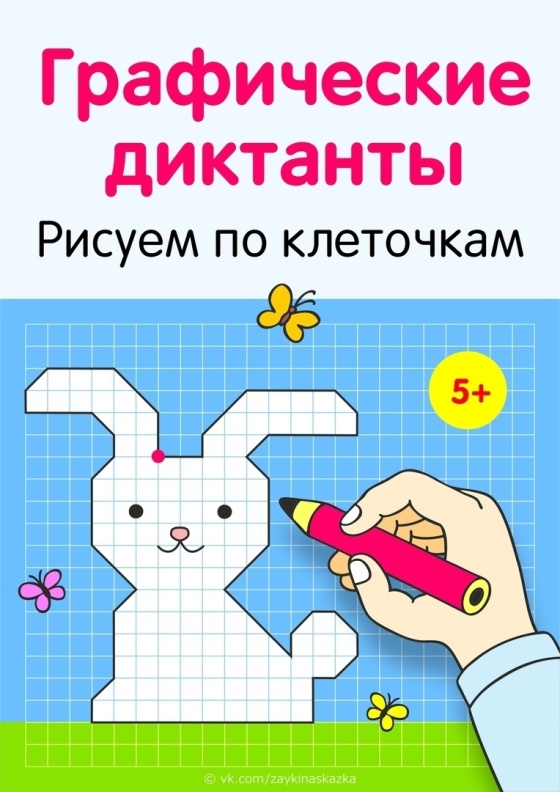 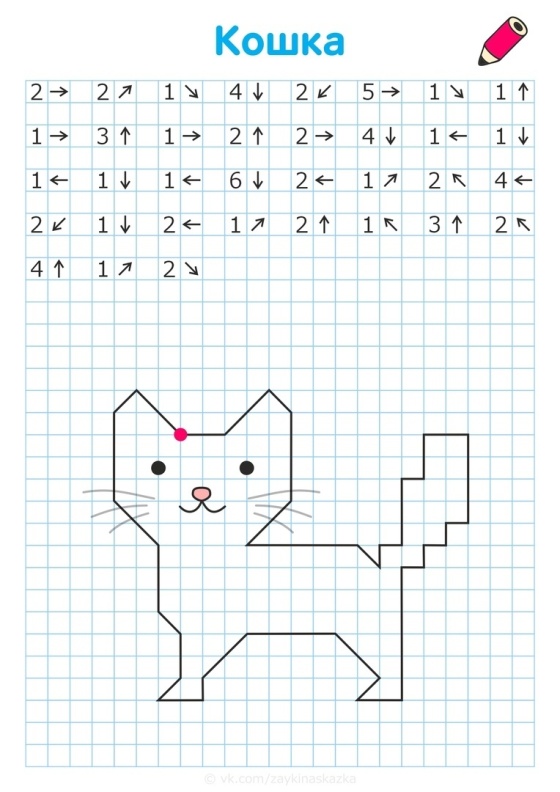 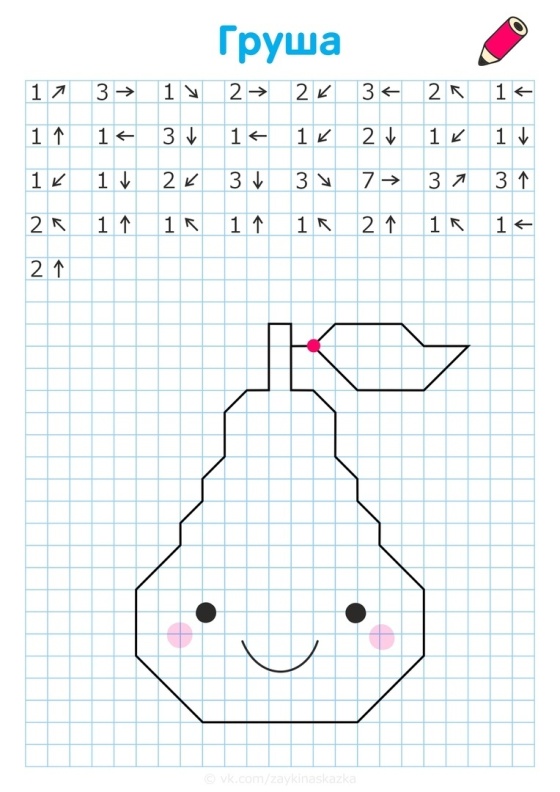 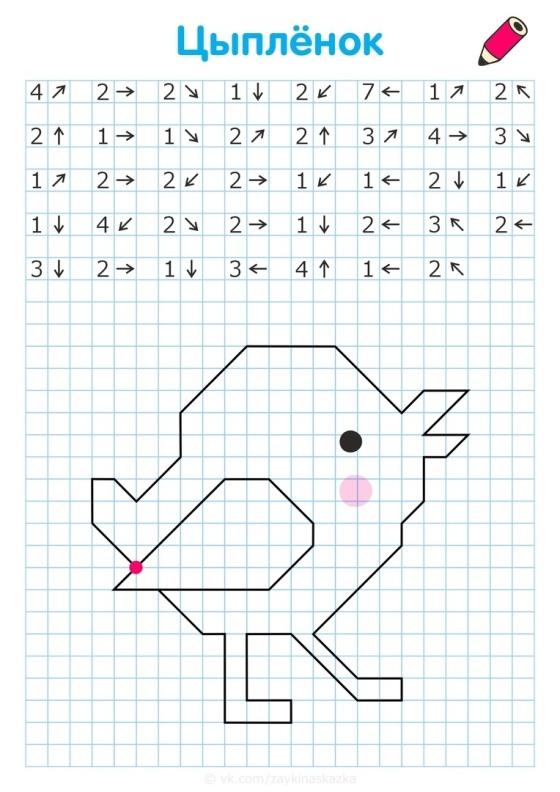 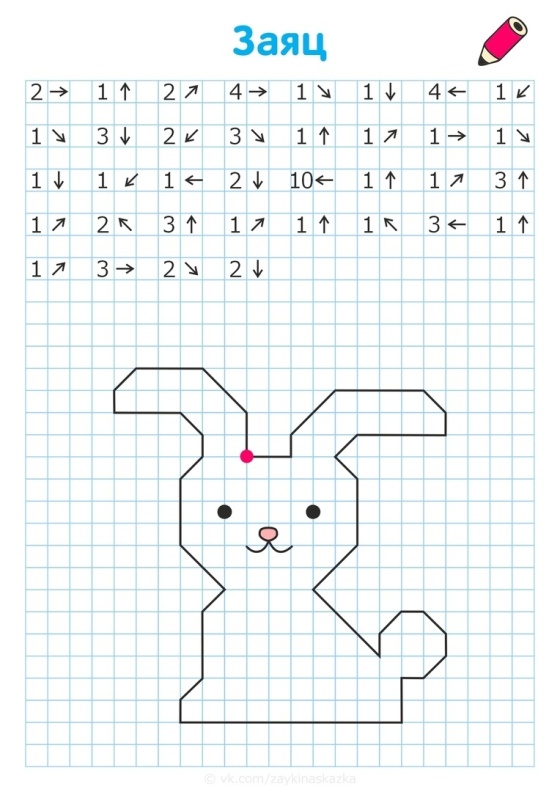 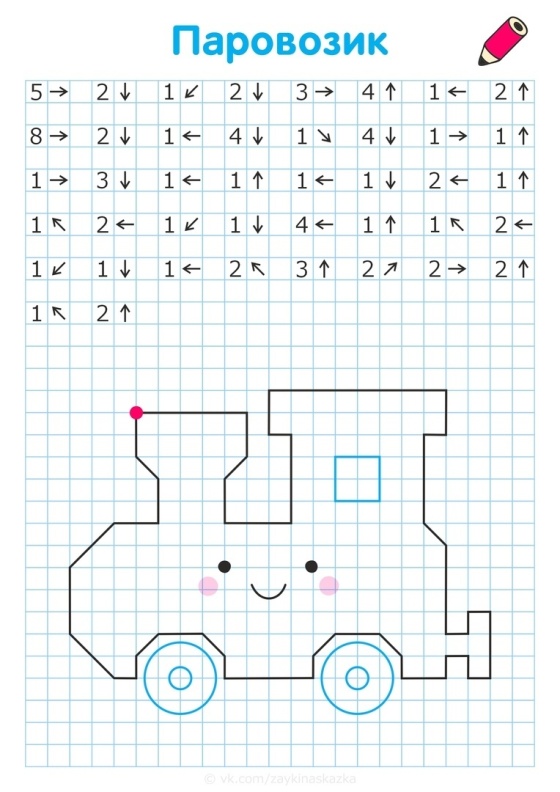 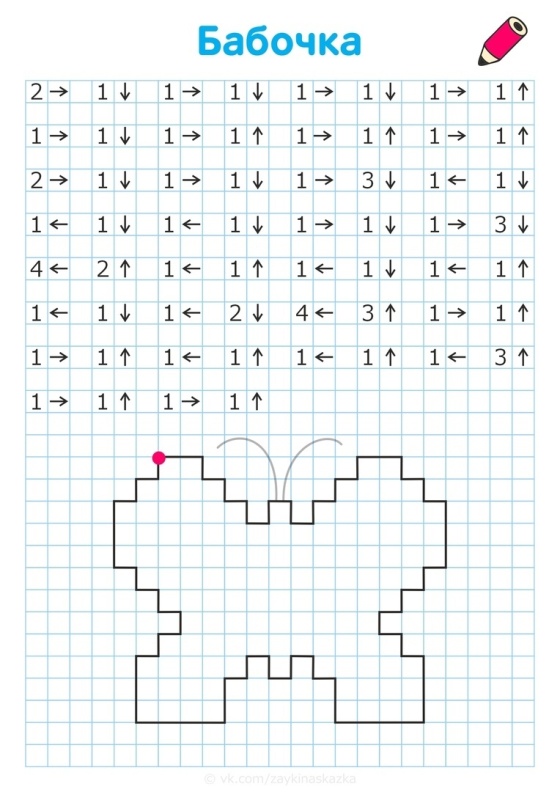 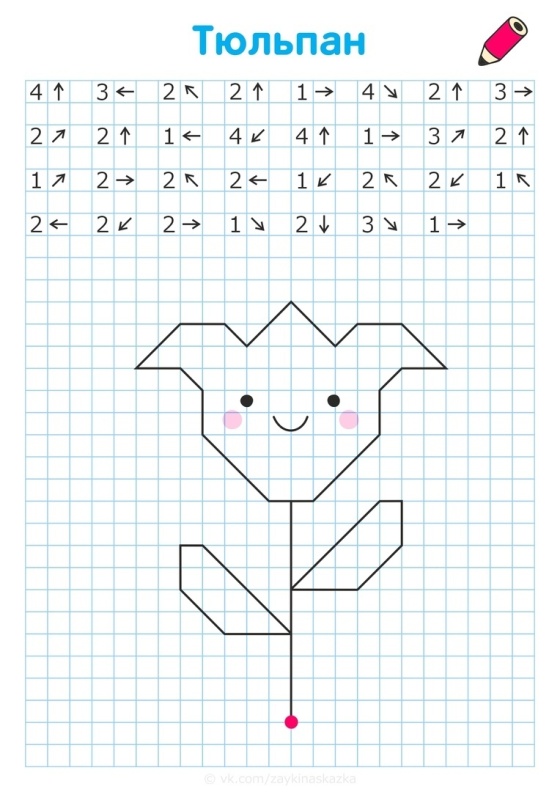 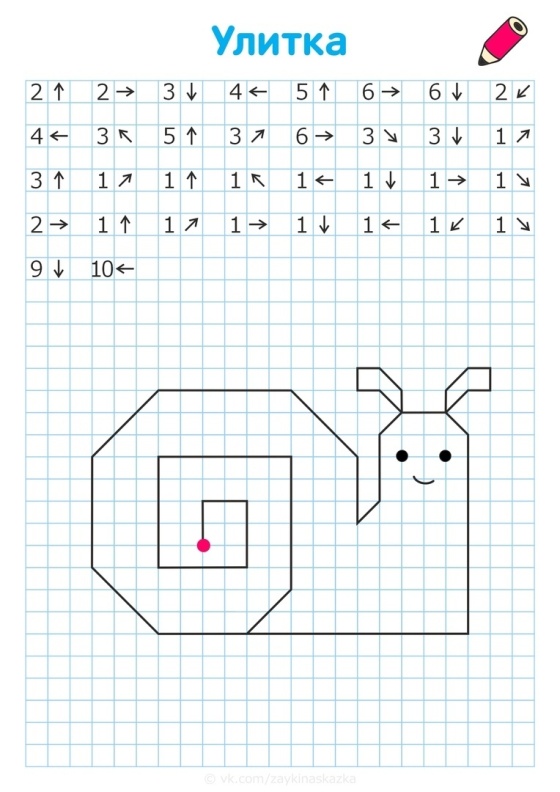 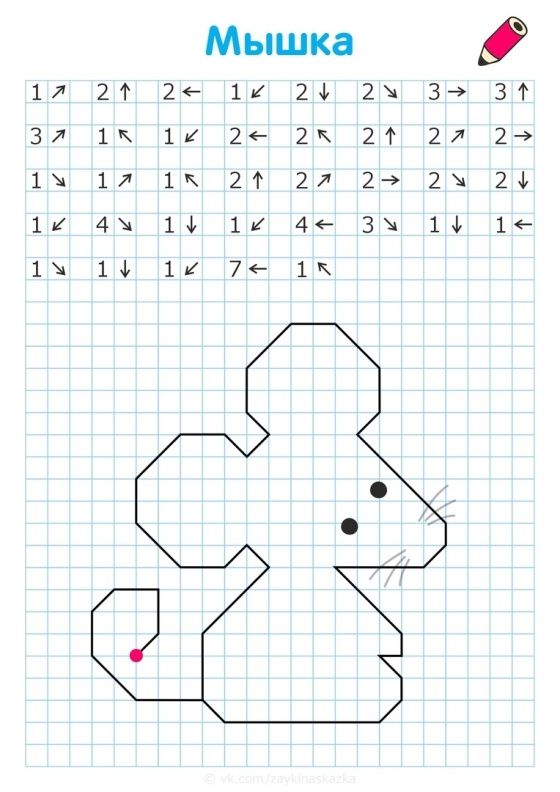 